Технологический процесс сборки раздаточной коробкиБезусловно, одним из самых главных этапов проектирования колесных машин является проектирование технологического процесса сборки. Технологический процесс сборки включает в себя проектирование схемы сборки, анализ технических требований сборки, определение трудоемкости сборки и определение метода обеспечения точности сборки.Инженер-конструктор должен знать технологию процесса сборки проектируемых колесных транспортных средств, поскольку технология сборки позволяет в процессе первого этапа проектирования колесного транспортного средства определить количество дефектов, например, недопустимость сборки узла, агрегата и даже всего изделия. После обнаружения ошибок примите меры по их устранению.Цель технологической части курсового проекта – рассмотреть технологию процесса раздаточной коробки, рассмотреть технологический процесс сборки одного из элементов коробки – вал передний в сборе, основным элементом которого является выходной вал коробки, помимо него в сборку входят подшипники, муфта переключения, шестерня, которая передает момент на переднюю ось проектируемой колесной машины.Назначение узла в машине, краткое описание его конструкции и анализ технических требований на сборкуОсновная задача раздаточной коробки состоит в том, чтобы распределить крутящий момент, исходящий от коробки передач, между осями автомобиля и увеличить крутящий момент при понижении передачи, чтобы увеличить проходимую способность колесного автомобиля. Раздаточная коробка помогает решить ряд функций:возможность подключения передней оси автомобиля;передача крутящего момента, приходящего от коробки передач, между осями автомобиля;повышение крутящего момента, приходящего от коробки передач;распределение крутящего момента, приходящего от коробки передач, между осями автомобиля.Раздаточная коробка состоит из  следующих деталей и узлов: вал входной в сборе, вал задней оси в сборе, промежуточный вал в сборе, вал передней оси в сборе, подшипники, вилка переключения понижающей передачи, вилка подключения передней оси, картер, крышка картера, крышки картера, фланцы в сборе с пыльниками.На рисунке 1.1 изображена раздаточная коробка проектируемой колесной машины.Раздаточная коробка проектируемой колесной машины работает как правило при динамических нагрузках. Работа раздаточной коробки предусмотрена при интервале температур окружающей среды: от -30°C до +40°C.В технологической части курсового проекта подробно рассматривается технологическая сборка вала передней оси в сборе, на рисунке 1.2 представлена сборка вала, для раздаточной коробки спроектирована технологическая схема сборки.При сборке рычага подвески необходимо учесть следующие технические требования:посадка внутренних колец подшипника на ось вала (∅30k6);при вращении от руки подшипники должны вращаться свободно, без значительного шума;недопустимо попадание в подшипниковый узел грязи или абразива;после сборки необходимо проверить по периметру прилегание подшипника к заплечику вала и корпуса, вхождение щупа 0,03 мм и более не допускается.В соединениях внутренних колец подшипников и вала зазор недопустим, это условие необходимо для работы подшипников в заданных условиях эксплуатации. Несоблюдение данного условия может привести к раннему износу и даже к выходу подшипников из строя. Тип производства и метод работыВ данной работе примем условие, что производство среднесерийное. Метод работы при серийном производстве переменно-поточный, значит сборку узлов производят партиями.   Для серийного производства точность изделия обеспечивают следующими методами [1]:методом регулировки;методом пригонки;методом полной, неполной и групповой взаимозаменяемости.Технологический анализ конструкции узлаДля проверки качества технологичности выбранного узла обозначим требования [1]:сборка и разборка узла должна быть практичной;механизация работы сборщика;сокращение или полное устранение пригоночных работ, разборки и повторной сборки;соблюдение принципа взаимозаменяемости;небольшая масса деталей сборки;не использование сложных приспособлений при сборке.Для выполнения сборочных работ необходимо следующее оборудование: реечный пресс. Небольшое количество операций, для выполнения которых требуется специальный инструмент, определяет условия обработки монтажных деталей.Сборочные детали могут быть соединены вместе без изменения размера деталей в сборке, поскольку все сборочные детали имеют определенную точность. Тогда соблюдается принцип взаимозаменяемости.Максимальная масса детали в этом наборе составляет 2,18 кг, что означает, что условие выполнено.Качественный анализ показал, что проектируемый узел является технологичным.Мы переходим к количественной оценке технологичности узла. Чтобы количественно оценить производственную мощность узла, мы проведем некоторые вычисления [1].Коэффициент сборности конструкции вычислим по формуле (1.1) [1]:где E=3 – число сборочных единиц в изделии;D=3– число деталей, не вошедших в сборочные единицы.Тогда коэффициент сборности:Проведем анализ полученного значения, получившийся результат больше 0,25, значит узел обладает достаточной сборностью.Коэффициент стандартизации изделия вычисляется по формуле (1.2) [1]:где Est=3 – число стандартных сборочных единиц в изделии;Dst=0 – число стандартных деталей в изделии, не вошедших в сборочные единицы.Тогда коэффициент стандартизации:Полученное значение больше 0,4 и стремится к единице. Значит конструкция изделия обладает высоким уровнем стандартизации.Коэффициент стандартизации сборочных единиц вычисляется по формуле (1.3) [1] и равен:Полученный коэффициент равен единице. Получается, что сборочные единицы обладают высоким уровнем стандартизации сборочных единиц.Проведя анализ можно сказать, что узел обладает хорошими качествами сборности и стандартизации.Разработка технологической схемы сборкиТак как вал передней оси будет являться сборочной единицей, то есть данный узел можно собрать на отдельном сборочном месте, а затем транспортировать в собранном состоянии без случайной разборки, то можно разработать на вал передней оси в сборе технологическую схему сборки.Мы определим порядок сборки узла передней оси, для этого разработаем технологическую схему.Рассматриваемый узел представляет собой довольно простое изделие, а для простых изделий порядок сборки обычно один, то есть других вариантов сборки нет. Технологическая схема, разработанная в ходе выполнения работ, Сборки всей передней оси показана на рисунке 3.3.Расчет силы запрессовкиДля подбора пресса необходимо знать силу запрессовки внутренних колец подшипниковна ось рычага. По формулам (1.5) и (1.6) соответственно получим коэффициенты  и  [1]:где  – номинальный наружный диаметр охватываемой детали, мм; – диаметр отверстия в охватываемой детали, мм; – наружный диметр охватывающей детали, мм; и  – коэффициенты Пуассона.Численные значения для расчета усилия запрессовки внутреннего кольца рассчитываемого подшипника: ; ; ; . Коэффициенты Пуассона для стали равны 0,3 [1].  Тогда:Фактический натяг рассчитаем по формуле (1.7) [1]:где  и  – значение параметра шероховатости.Шероховатость Rz = 10 мкм. Тогда:Значение  также будет одинаковым из-за равности шероховатости.Давление на поверхности контакта рассчитаем по формуле (1.8) [8]:где  и  модули упругости материалов сопрягаемых деталей.Сопрягаемые детали выполнены из стали, следовательно, значение давления на поверхности контакта будет равно:Определим силу, необходимую для запрессовки по формуле (1.9) [1]:где  – коэффициент трения, для стальных сопрягаемых деталей принимаем .Сила запрессовки равна:Для подшипника необходимо обеспечить усилие запрессовки равное 5,12 кН, соответственно, усилие пресса будем считать равным  Такую силу запрессовки может обеспечить пресс реечный верстачный [1].Расчет трудоемкости сборкиОпределим трудоемкость сборки.Сборка рассматриваемого узла происходит в пределах одной операции, следовательно, определим трудоемкость сборки по формуле (1.10) [1]:где  – штучное время, мин.Тип производства среднесерийный, следовательно, время определим по формуле (1.11):где  – сумма оперативного времени по всем переходам нормируемой операции, мин; – соответственно время на обслуживание рабочего места, личные надобности рабочего и подготовительно-заключительное время в процентах от оперативного времени; – соответственно коэффициенты, учитывающие число деталей в партии и условие выполнения работ.Согласно рекомендациям [2] в программном комплексе Mathcad [3] было рассчитано оперативное время для каждого перехода/приема, результаты приведены в приложении Л. Также была составлена «Маршрутная карта/карта технологического процесса», представлена в приложении М.Произведем расчет штучного времени, примем: =3,5%, =6% и =2%. Сумма оперативного времени составляет 1,039 мин. Коэффициенты  [1]. Сделаем расчет штучного времени:Получим трудоемкость сборки:Карта технологического процесса представлена в Приложении А.ЗАКЛЮЧЕНИЕДля раздаточной коробки разработан технологический процесс сборки. Для этого были проведены технологический анализ конструкции, разработана схема сборки, рассчитаны силы запрессовки и трудоемкость сборки.СПИСОК ИСПОЛЬЗОВАННЫХ ИСТОЧНИКОВКурсовое проектирование по технологии машиностроения: учебное пособие / А.И. Кондаков. – М.: КНОРУС, 2012. – 400 с.Справочник технолога-машиностроителя. в 2-х т. Т. 1 / Под редакцией А. М. Дальского, А. Г. Косиловой, Р. К. Мещерякова, А. Г. Суслова. – 5е изд. исправл. – М.: Машиностроение, 2003 г. 912 с., ил.Справочник технолога-машиностроителя. в 2-х т. Т. 2 / Под редакцией А. М. Дальского, А. Г. Косиловой, Р. К. Мещерякова, А. Г. Суслова. – 5е изд. исправл. – М.: Машиностроение, 2003 г. 944 с., ил.ПРИЛОЖЕНИЕ АМаршрутная карта/ карта технологического процессаНа рисунке А.1 приведен документ «Маршрутная карта/ карта технологического процесса».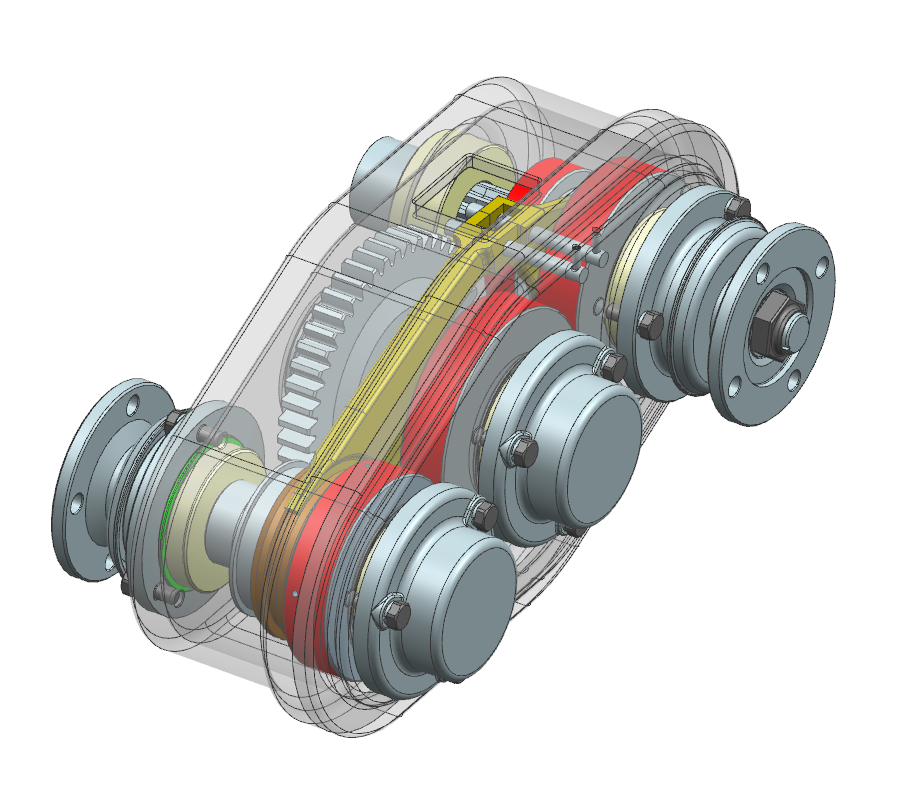 Рисунок 1.1 – Раздаточная коробка проектируемого автомобиля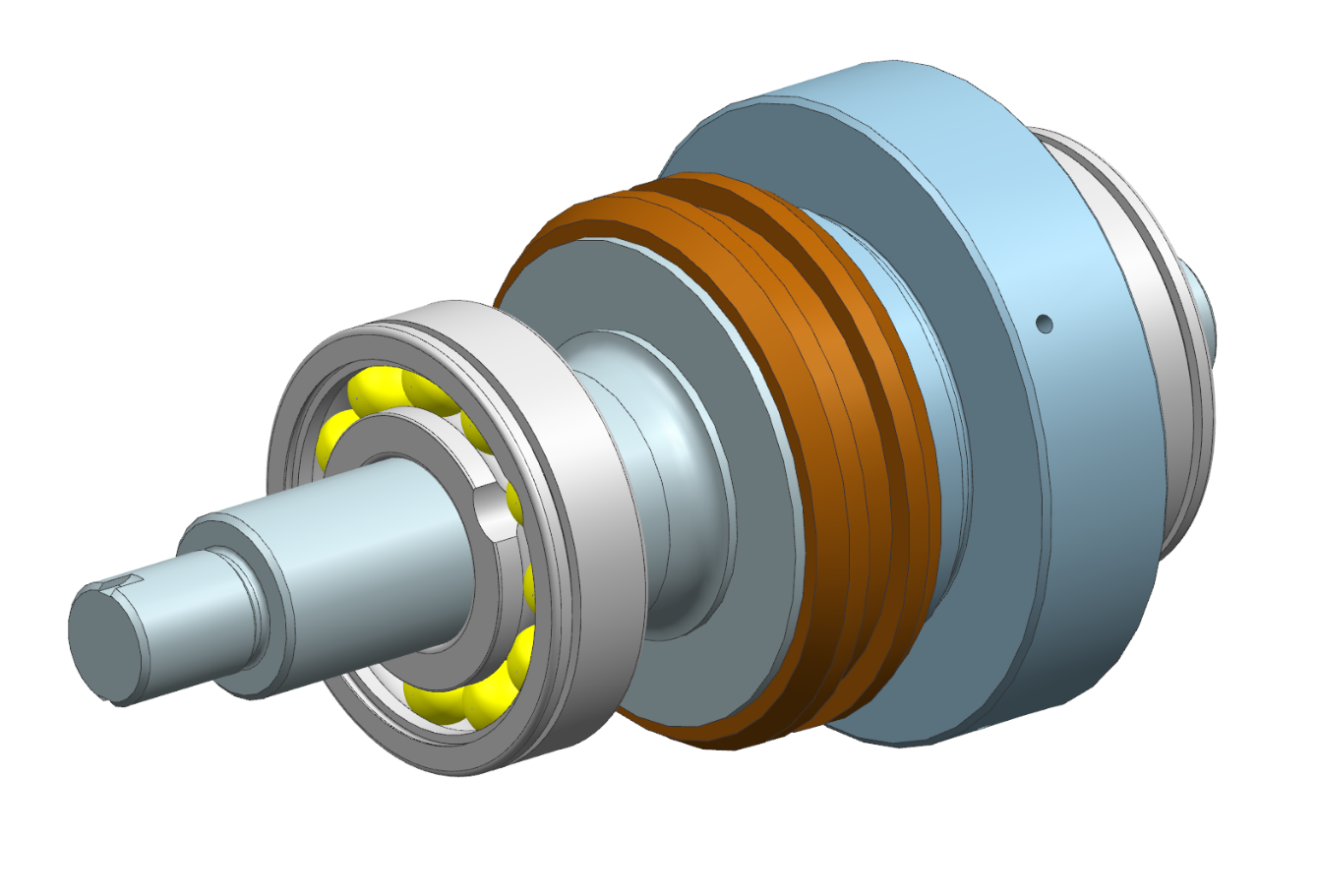 Рисунок 1.2 – Вал передний в сборе(1.1)(1.2)(1.3)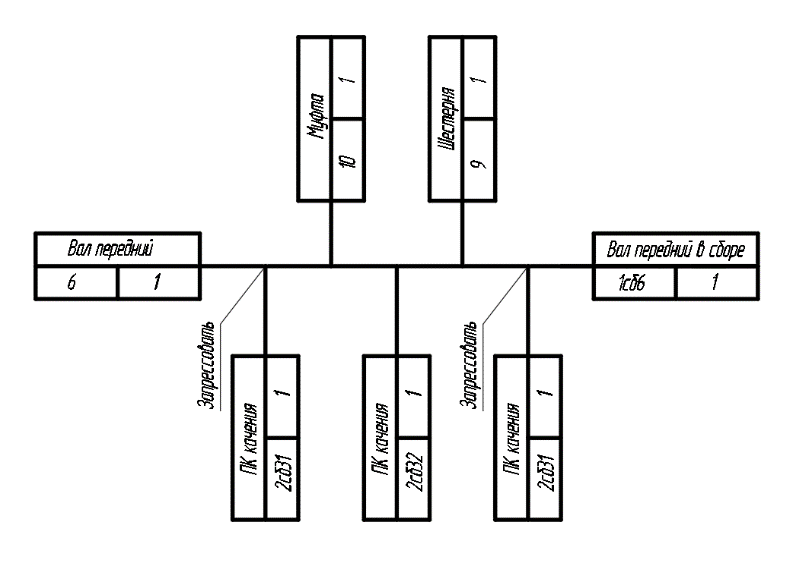 Рисунок 3.3 – Технологическая схема сборки узла(1.5)(1.6)(1.7)(1.8)(1.9)(1.10)(1.11)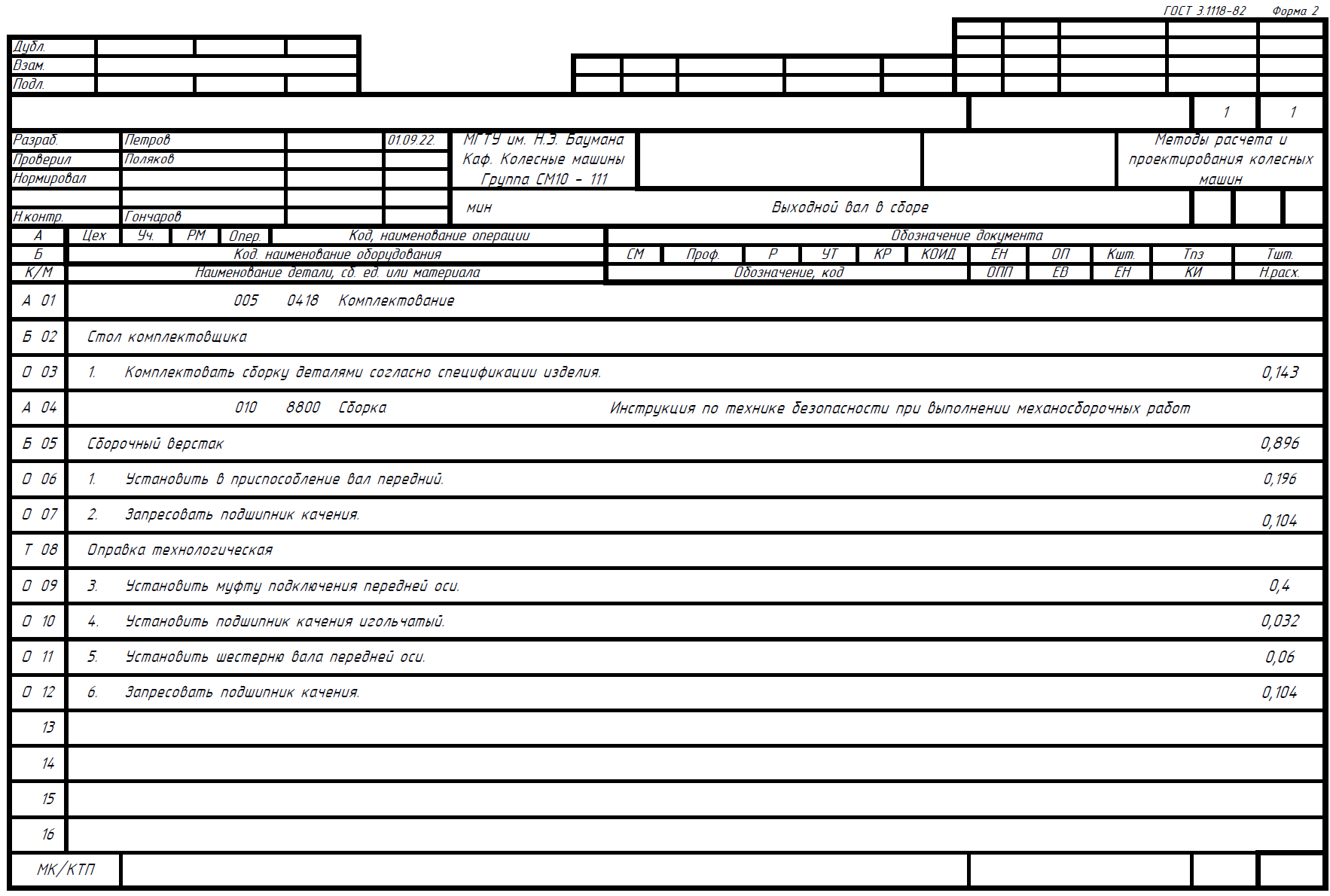 Рисунок А.1 – МК/КТП